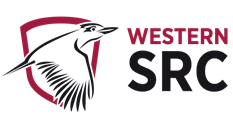 Student Representative Council Meeting #3 2020 Unconfirmed MinutesWednesday the 18th of March 2020, 15:00 –17:00Parramatta South EHa.1.30 - Parramatta City: 8.10 - Bankstown: 01.1.060 - Zoom: 203141091Members Present:Matthew Bojanic – President (Chair)Frederick W. Bekker – General SecretaryDaniel Bonatti - Vice President PostgraduateSarah Cupitt – Vice President UndergraduateClare DaSilva - Parramatta Campus RepresentativeSimon Pruess Kearney - Penrith Campus RepresentativeLeahanne Baker - Nirimba Campus representative (Leaves 15:30)Josh Newton - Hawkesbury Campus representativeSumegha Seghal – Woman’s Collective representativeNeel Jain - Ethno-Cultural Collective RepresentativeVageesh Jha - Residential Students Representative (Leaves 16:00)Vicky-Rae Renier-Clark - Disabilities Collective Representative (Arrives 15:30)Observers/Additional:Richard Martino – Student Representation and ParticipationCharbel Korkomaz – Student Representation and ParticipationPauline Tan - Student observerApologiesDanielle Wolf - Environment RepresentativeNatasha Ferrer - Liverpool Campus representativePhil Craig – Vice President ActivitiesVicky-Rae Renier-Clarke - Disabilities RepAbsent:Anirudh Kathik – Parramatta City Campus RepresentativeShayne Miller – First Nations RepresentativeVerbena Dang – Small and Regional Campus Representative1. WelcomeThe Chair officially opens the meeting and welcomes members and those in attendance. The Chair touches on the importance and the responsibility of the Council to provide support to the student body during trying times such as during the current Covid-19 Coronavirus outbreak. The Chair additionally welcomes, Simon Pruess Kearney, Neel Jain, Phil Craig (absent), and Sarah Cupitt in their new roles on the Council.2. Acknowledgement of CountryThe cultural protocol of the acknowledgment of the traditional custodians of the land on which this meeting is held on.3. ApologiesAny Apologies received are noted by the Committee. Apologies have been received from;Danielle Wolf – Environment RepresentativeVicky-Rae Renier-Clarke - Disabilities RepPhil Craig – Vice President EventsNatasha Ferrer - Liverpool Campus representative4. Declarations of Material InterestsThe Chair invited members to declare any new material interests in relation to any matters on the agenda or their role on the Council more generally.No members have anything to declare.5. Confirmation of Previous Meetings Minutes and member reportsFollowing amendments received from Charbel Korkmaz, and Matthew Bojanic the minutes from the previous meeting and member reports are required to be confirmed as a true and accurate record.Following additional information submitted by Vicky-Rae Renier-Clark, regarding mischaracterisation of her motion, the minutes from SRC meeting #1 2020 are required to be re-confirmed as a true and accurate recordFrederick W. Bekker moves Meeting Minutes #1 provided are a true and accurate record – seconded by Sarah CupittAll in favour apart from those who were not presentMotion passedMatthew Bojanic moves Meeting Minutes #2 provided are a true and accurate record – seconded by Vageesh JhaAll in favour apart from those who were not presentMotion passed6. Action Sheets from Previous MeetingsThe Committee notes the actions taken on items listed.Work completed has been discussed, with Matthew Bojanic notes the difficulty with communication with members of staff regarding the CLV working group.Frederick touches on the completed working group and other action items assigned to him.Action item: Frederick W. Bekker to update the shared member progression sheetsDaniel Bonatti discusses work completed within international representation, regarding Opal card concessions.7. Starring of itemsThe Starring of items for discussion is to take place, with all unstarred items as having been considered and noted, and their respective recommendations as adopted.Item 11 – Starred by Frederick W. BekkerItem 12 – Starred by Matthew Bojanic Item 14 – Starred by Daniel BonattiItem 15 – Starred by Daniel Bonatti and Matthew Bojanic8. Arrangement of BusinessDiscussion whether a change to the arrangement of business is required.Vageesh Jha states he shall be leaving later in the meetingFrederick W. Bekker informs that Simon Pruess Kearney wishes to inform the Council that he shall be arriving later in the meeting in order to address his agenda motion if needed.9. Report from Student Representation & ParticipationThe Student Representation & Participation provides their report and allows for queriesRichard Martino discusses the Covid-19 Coronavirus outbreak and the relevant actions of how the university is responding to it. Actions taken to mitigate effects include how to effectively move activities online. There has been a recent Coronavirus working group meeting in order t discuss strategies, which has incorporated feedback from the student community.Pauline Tan asks how to communications is going on regarding wellbeing in the issue, touching on the necessity of disability services and wellbeing services. Richard Martino responds that there is ongoing work to ensure that relevant services are provided.Matthew Bojanic asks about existing services and how they are being provided in the midst of the Covid-19 outbreak. Richard Martino notes the ramping down of student engagement at the current moment, and the mobility of staff at the current moment to ensure that continued support to students to be provided.Matthew Bojanic queries on what the resident of student accommodation are being provides in terms of support.  Richard Martino responds that CLV have been providing free accommodation and groceries, and has been providing student support where necessary, and additionally takes that question upon notice for later responseSarah Cupitt queries on the progress of the online free counselling, to which Richard advises shall be taken onto further advisement for later clarification. Further questions on the topic of coronavirus shall be taken via email and responded to with further clarification.Charbel Korkmaz notes that the VC has put a ban on international travel, and shall be affecting large events such as Natcon. Charbel Korkmaz additionally touches on the feelings of isolation that can arise and the need to provide a feeling of support necessary for other members.Charbel Korkmaz’s role within Student Representation and Participation (SR+P) shall be concluding on the 31st of March. Grant Murray (SR+P) shall be moving to the civic engagement role.10. Report from the President of the SRCThe President of the SRC provides their report and allows for queriesSimon Pruess Kerney queries into the meaning of a few acronyms in use and the meaning of them, to which Matthew Bojanic provides response.SAC – student advisory committee (arm of the OC to include student feedback)SR&P – student representation and procedures, the office that looks after student representation as well as other faculties.There is continuing work with the CLV and the food and beverage services working groupClare Da Silva queries whether food services shall remain open and Vageesh Jha queries whether the shuttle bus services continue running. Richard Martino informs that both are still open and are remaining open until the university decides they shall decide to close campuses. Pauline Tan informs that library services shall remain open unless there is a university shutdown.Vageesh Jha leaves meeting at 4pmFrederick Bekker queries whether NUS affiliation for 2020 has been discussed as of yet, and whether Matthew Bojanic has made any untold deals concerning the issue. Frederick W. Bekker also queries whether Matthew Bojanic can commit to a democratic decision made by the SRC regarding future affiliation.Matthew Bojanic iterates his commitment to having future discussions and commits that a decision to be made for future affiliation shall be made democratically by the Council. Matthew Bojanic discusses his own changing opinion on the matter after working with a number of NUS members. Matthew Bojanic queries Frederick W. Bekker as the Campus convenor for WSU for additional updates.Frederick W. Bekker thanks Matthew Bojanic’s to committing to a democratic discussion and decision making regarding further affiliation. Frederick W. Bekker provides the NUS update that no information has been relayed to WSU from the NUS despite the requirement for NUS to do so. EdCon shall be postponed until further notice due to the Covid-19 coronavirus outbreak.NEW BUSINESS OF THE COUNCIL11. Installation of Breastfeeding Privacy Screens in Women’s Spaces and dedicated breastfeeding space in Building 1, Bankstown Campus - Sumegha Sehgal, seconded Vicky-Rae Renier-ClarkFrederick W. Bekker expresses his support for the motion, and proposes an amendment to the first motion where an email is written on behalf of ‘all member of the SRC’. Sumegha Sehgal touches on the lack of student consultation and that there shall be a commitment to breastfeeding facilities on campus, and how a lot of equity spaces that are not accessible to students. Sumegha Sehgal additionally thanks Vicky-Rae Renier-Clark for her support in drafting the motion.Matthew Bojanic additionally touches on the importance of the need for a safe accessible space for all new mothers on campus, and the ongoing need for OEC to contact SRC and collectives for student consultation before any steps are taken on campus.Motion moved: That a representative of the SRC write and submit an email, on behalf of the SRC, requesting the university and its departments seek consultation with an appropriate collective representative prior to implementing changes to any student/collective space.

Motion moved: That the SRC gives full endorsement to the creation of a dedicated breastfeeding space on the Bankstown Campus separate to that of the accessible bathroom.

Motion moved: The SRC will fully endorse and promote the implementation of breastfeeding spaces within the Women’s equity spaces.Motion carried unanimouslyAction item: Matthew Bojanic and Frederick Bekker to write a letter to the VC regarding the lack of student consultation on OEC matters.Pauline notes the existing OEC advisory committee.12. Merchandise Order – Frederick W. BekkerThe purpose of this purchase is to provide the students of WSU with environmentally sustainable re-usable items that will assist them in their journey throughout university. This product is bulk bought and thus passes on savings to the student body. These products shall further the message of the SRC as a platform for students to have a voice and encourage more involvement in campus life. The merchandise has been chosen by the students as per the democratic poll advertised on the WSU SRC and various collective Facebook Page’s, with the results attached. 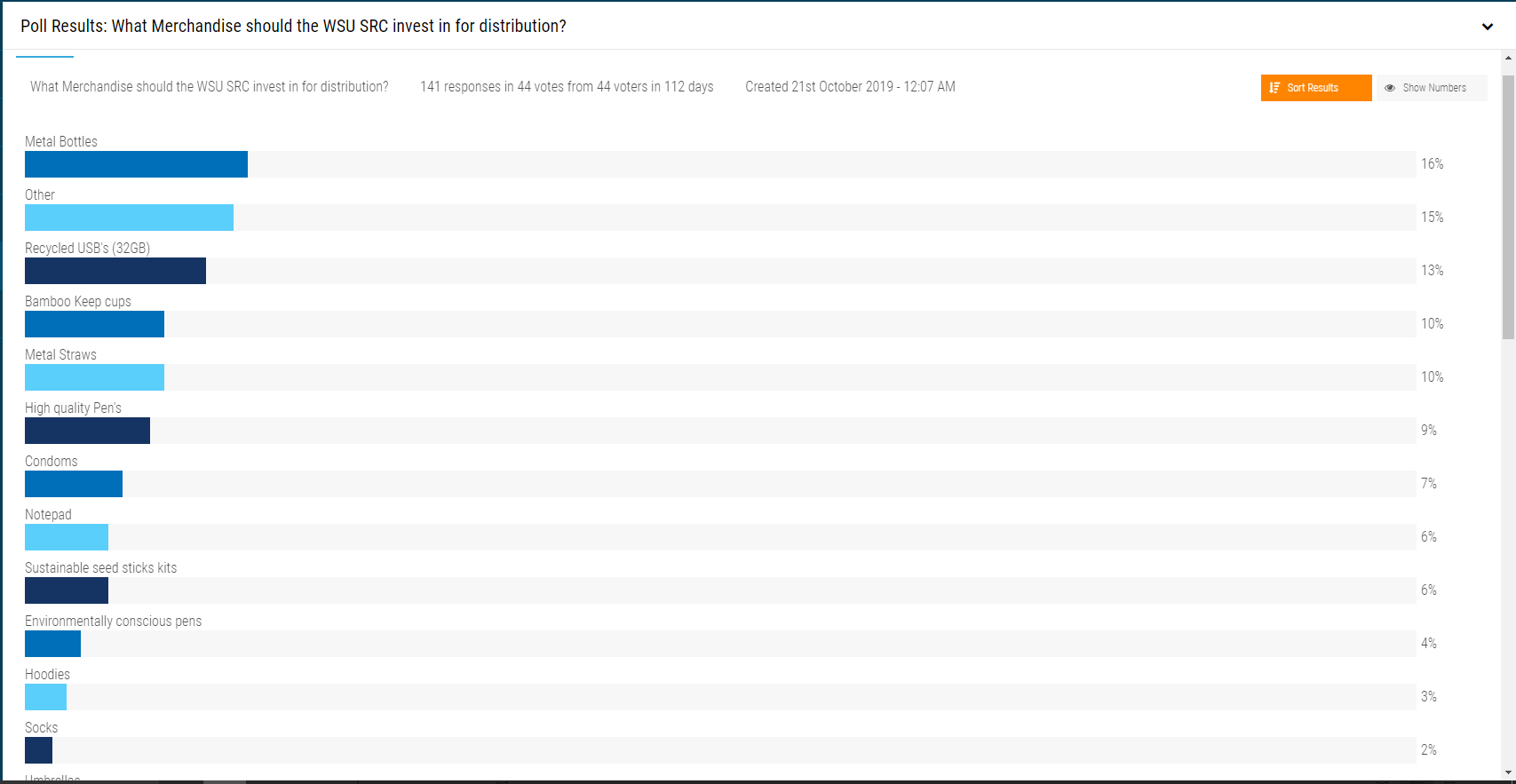 This merchandise shall be distributed to all campuses equitably for fair distribution to all students. The items purchased have been ensured to be sourced from environmentally sustainable sources, from companies with strong ethical values ethos. In order to ensure a competitive pricing, the cheapest of three quotes found rule has been utilised.Custom logo’s to be utilised in each item is to be a combination of the current SRC and Collective logos, to ensure uniform and equitable distribution.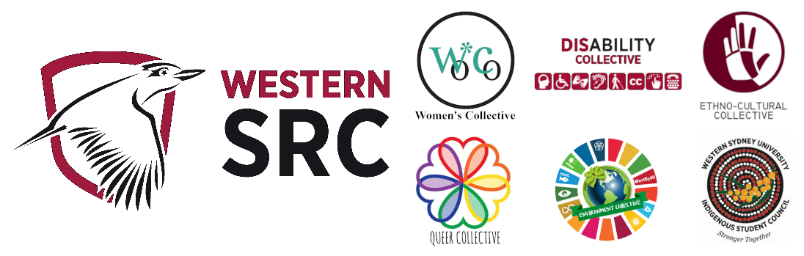 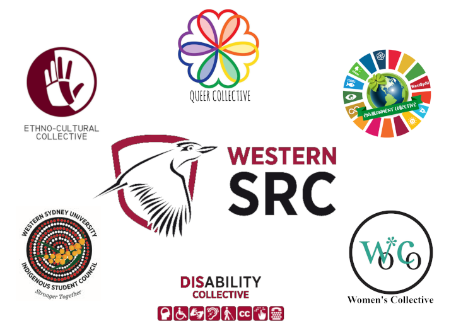 Following the working group conducted by Danielle Wolf with Vicky-Rae Renier Clarke in attendance, it has been determined the total budget that can be safely considered available for spending, with Frederick W. Bekker committing his own budget towards the efforts. It has been additionally been discussed that due to already existing stock of keep-cups, and the redundancy with the provided metal bottles which were found to be more popular, that the keep cup order to not be followed through with.Thus, there shall be a total 1,000 assortment with custom logo sets purchased containing; A reusable Metal BottleA wooden 32GB USBA Metal StrawStraw cleaning kitBamboo Lined Note-bookRecyclable Bamboo Fibre/Corn-starch Pen, andA sticky padThe price for this purchase per student shall be $16.38, with the total purchase for 1,000 students to benefit being $16,380.Josh Newton and Sarah Cupitt touch on the amount of merchandise left at their campus. Charbel advises that the merchandise that Mandii Carr previously ordered has recently come in and is to be distributed.Matthew Bojanic iterates his personal opinion that it would be problematic of committing funding during a troubling period where funds might be required at a short notice.Sumehga Seghal touches on already existing merchandise at Parramatta South campus, and reflects on the overarching issue of not coordinating the existing merchandise stocktakes.Charbel notes that a large number of perishable food is at Kinsgwood campus might be going to waste if not utilised.Vicky-Rae Renier-Clark arrives at 4:33pmFrederick W. Bekker thanks the members for providing the update, and discusses the overarching issue of inequitable distribution between campuses as well as thanking for the input regarding the opinion of needing funds at a short notice. Due to relevant discussions the motion shall be withdrawn at the current moment, with Sarah Cupitt and Simon Pruess Kearney to catalogue and distribute personally the merchandise to ensure that there is a fair spread and diversity of items available at all campuses.Vicky-Rae Renier-Clark thanks Frederick W. Bekker for withdrawing and states looking forward to her own endeavours within this field. Action item: Danielle Wolf and Vicky-Rae Renier-Clark shall continue to work to create a future merchandise itemAction Item: Sarah and Cupitt and Simon Pruess Kearney shall coordinate efforts to cataloguing and distributing existing merchandise stock.13. Privacy curtains for women's rooms – Sumegha SehgalProposed Solution - Women's rep to source prices of curtains and installation fee for campus rooms, especially Bankstown. To provide options to SRC for quotes and pricing for the items.Motion for Budget request - Need to see the campuses to get a better idea and then quote amount.Motion Passed unanimously due to being unstarred14. The Westmead strategy – Frederick W. Bekker (on behalf of Mandii Carr) – Matthew BojanicDaniel Bonatti touches on how his portfolio might be intruded upon and the prior difficulty of getting events running at the Westmead campus. However, he is intrinsically in support of the motion. Motion Moved;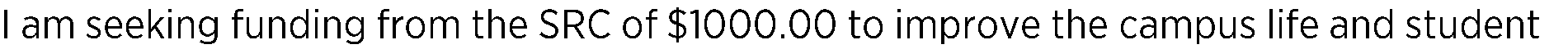 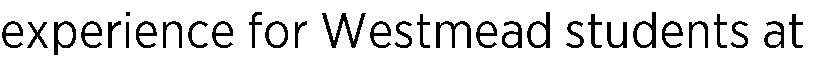 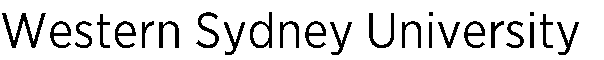 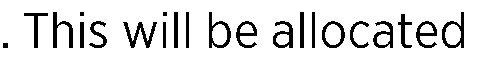 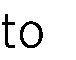 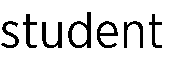 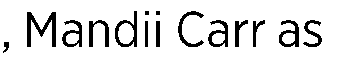 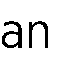 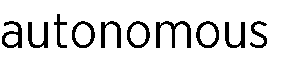 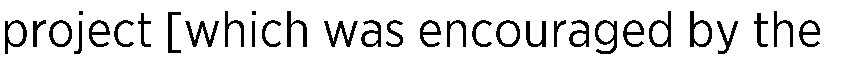 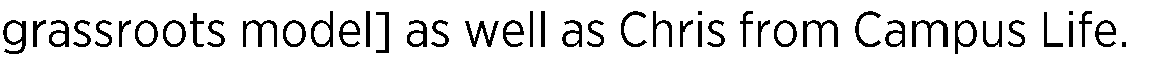 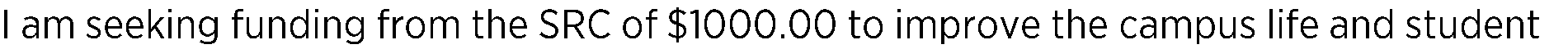 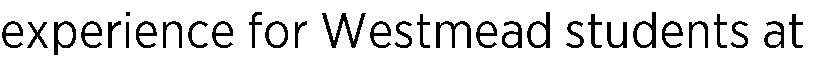 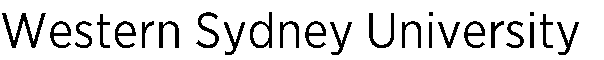 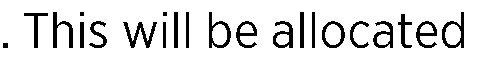 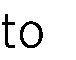 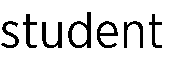 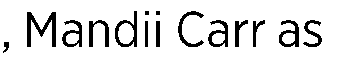 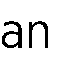 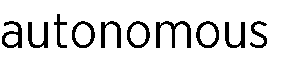 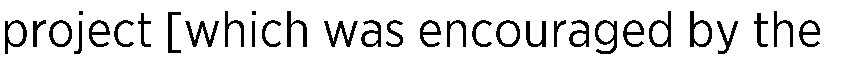 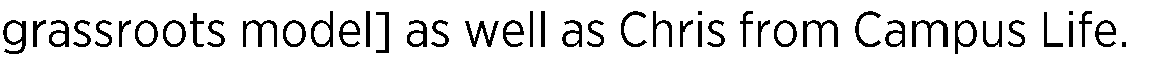 Frederick W. Bekker additionally commends Mandii Car for her work on the motion and states his endorsement of the SRC supporting direct student action.Motion passed unanimously.Matthew Bojanic extends the meeting to 5:15 Sarah Cupitt secondsUnanimously passed15. To update the code of ethics to 'version two' in order to ensure it remains consistent with the procedures of the SRC – Matthew Bojanic, seconded by Sarah CupittI will be proposing a modification to the Code of Ethics after holding a conversation with Allan and Richard (as well as getting some legal advice from OGC). I have attached the document Allan sent me to this email however, the discussion will be presented to the council itself.Matthew Bojanic discusses the documents relationship with the Student representations and participation. Richard touches on the necessity for procedural fairness and subscriptions to currently exisitng frameworks.It is touched on the necessity of presumption of innocence by members of the Council.Thus;Section 4.f shall be completely removedAmend section 4.e toe. Representatives who have been found of alleged criminal, academic or non-academic misconduct may be encouraged to step down until such time that the allegations have been resolvedMatthew Bojanic moves motion, seconded by Sarah CupittJosh AbstainsMotion passes16.  Untitled -  Josh NewtonMotion Moved: I move that the SRC creates a task force to look into the logistics of co-oping the current student villages. I also move that this task force creates a model, detailing how we would like the co-op to function, in order to present it to the university. Motion Moved: I move that the SRC creates a task force to look into the issue of crisis housing/ homelessness affecting students. I also move that this task force looks into ways of alleviating this issue. Motion Passed unanimously due to being left unstarred17. General businessAny General Business of the Council is to be discussed here;Upcoming special meeting #4 regarding Updating Student representation and procedures – date to be decided via doodle poll – Frederick W. BekkerFrederick W. Bekker queries to Richard whether new position’s added if any within the special meeting shall be elected via election or EOI process. Richard Martino informs that it shall be completed within an EOI.Following Matthew’s query, Richard Martino informs that there have been no current efforts by SR+P to conduct a procedural update meeting/working group.Availability of members was also discussed.Action item: Frederick W. Bekker to organise a special meeting within the third week of April for SRC special meeting #4, to be chaired by Frederick W. Bekker and provide a linear progression through the document. A call for members to provide submissions shall be sent via email.The following members have been found procedurally removed from their position due to not attending the two consecutive previous meetings without apology;Anirudh Kathik – Parramatta City Campus Representative18. Next meeting and closureThe next scheduled meeting of the SRC is to be decided via Doodle Poll within the second week of May.Action item: Frederick W. Bekker to organise the next meeting via Doodle PollThe Chair thanks all members for attending the meeting.Meeting closes at 17:14Student Representative Council Action SheetStudent Representative Council Action SheetStudent Representative Council Action SheetActionResponsibilityCompletionFrederick W. Bekker to update the shared member progression sheetsFrederick W. BekkerCompletedMatthew Bojanic and Frederick Bekker to write a letter to the VC regarding the lack of student consultation on OEC matters.Matthew Bojanic and Frederick W. BekkerPendingDanielle Wolf and Vicky-Rae Renier-Clark shall continue to work to create a future merchandise itemDanielle Wolf and Vicky-Rae Renier-Clark.PendingSarah and Cupitt and Simon Pruess Kearney shall coordinate efforts to cataloguing and distributing existing merchandise stock.Sarah and Cupitt and Simon Pruess KearneyPendingFrederick W. Bekker to organise a special meeting within the third week of April for SRC special meeting #4, to be chaired by Frederick W. Bekker and provide a linear progression through the document. A call for members to provide submissions shall be sent via email.Frederick W. BekkerPendingFrederick W. Bekker to organise the next meeting via Doodle PollFrederick W. BekkerPending